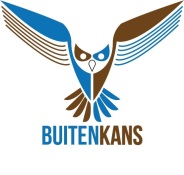 Aanmeldinformatie Buitenkans Jongeren met VO-Inschrijving Datum: Gegevens jongereNaam jongere:Geboorte datum:Woonplaats:Stamschool: Evt. telefoonnummer: Voor het maken van een afspraak voor het startgesprek, contact opnemen met ouders/verzorgers: Naam:
Relatie tot jongere:Telefoonnummer:Email:Overige betrokkene(n) waarmee contact opgenomen moet worden voor het startgesprek:Naam:Relatie tot jongere: Telefoonnummer:Email: Contactpersoon stamschool: 
School: Naam en functie:Telefoonnummer:Email: Aanmelding buitenkans (korte beschrijving) Reden aanmelding buitenkans:Bijzonderheden overig: Ouders/verzorgers en jongere zijn op de hoogte van en akkoord met aanmelding en gegevensuitwisseling ten behoeve van de aanmelding tussen school, samenwerkingsverband en Buitenkans Ter informatie: Dit aanmeldformulier samen met het OPP/  aanwezige onderzoeksverslagen en andere relevante verslagen / informatie sturen naar buitenkans@cardea.nl .Bij vragen ter consultatie stuur een mail naar Mijke Smit mijke.smit@cardea.nl en Helma van Overbeeke h.vanoverbeeke@cardea.nl. Na aanmelding zal de aanvraag besproken worden in binnen het consulenten team. Hierna volgt terugkoppeling aan de aanmelder over mogelijke start of ter aanvullende informatie. Wanneer er besloten wordt een startgesprek te plannen zal de consulent contact opnemen met jongere/ouder(s) verzorger(s).                                                               _______________________________________________________                                                                        